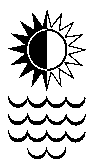 The Australasian Society for Classical StudiesNOTICE OF ANNUAL GENERAL MEETING AND CONFERENCEThe 44th General Meeting and Conference of the Society will take place in person 31 Jan - 3 February 2023, and is hosted by the University of Canterbury. The Annual General Meeting, to discuss the Society’s affairs, to hear reports and to conduct elections, will be held from 5pm (New Zealand Daylight Time) on Thursday, 2 February.Information about registering for the conference, conference costs, available accommodation etc. can be found on the conference website (https://www.canterbury.ac.nz/events/active/uc-events/the-44th-conference-of-the-australasian-society-for-classical-studies.html ).Nominations for OfficeIf you wish to nominate someone for election to one of the offices of the Society, please complete the relevant form (sent as a separate attachment and also available on the ASCS website at http://www.ascs.org.au/news/index.html) and return it to the Honorary Secretary at secretary@ascs.org.au on or before 26 January 2023. Should any position receive more than one eligible nomination, an online ballot will be run prior to the AGM so that the results can be announced at our Meeting. Please ensure that your ASCS membership is current and your contact email is up to date to ensure receipt of the online ballot should the need arise.